Информационные технологии в профессиональной деятельностигруппа А-3124.04.2020 г.Практическая работа №72Создание конструкции из альбома типовых решений.Использование библиотеки материалов.Цель: рассмотреть имеющиеся в системе IndorPavement Expert инструменты для расчета дорожных одежд.Уважаемые студенты!Предлагаю вам рассмотреть возможности системы расчёта дорожных одежд IndorPavement Expert.В течение 6 учебных занятий мы рассмотрим осноыные возможности системы  IndorPavement Expert, чтобы вы на собственном опыте смогли ощутить преимущества использования расчётной системы IndorPavement Expert. Мы рассмотрим пошаговые инструкции, позволяющие просто и в минимальные сроки освоить интерфейс системы, а также ознакомитесь с различными расчётами дорожных одежд. Мы постарались приблизить уроки обучающей системы к тем проектным заданиям, с которыми вы столкнётесь на производстве, и надеемся, что обучающая система будет интересна как студентам, так и опытным проектировщикам.Законспектировать в тетрадь теоретическую частьАЛЬБОМ ТИПОВЫХ РЕШЕНИЙУникальной особенностью системы расчёта является встроенные альбомы типовых конструкций дорожных одежд. Альбомы включает в себя конструкции жёсткого и нежёсткого типов и соответствует различным нормативным документам. Создадим проект конструкции дорожной одежды с помощью альбома типовых решений.1.Создайте пустой проект конструкции дорожной одежды (кнопка Файл >  Создать новый проект).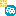 2.В подменю кнопки Главная > Методики >  Типовые решения сгруппированы различные альбомы типовых решений. Выберите в подменю пункт Типовые строительные конструкции серия 3.503. Откроется мастер создания конструкций.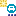 3.В верхней части окна (секция Общие параметры проекта) располагаются параметры, необходимые для поиска допустимых вариантов конструкций дорожной одежды в альбоме типовых решений.4.Задайте техническую категорию дороги — II.5.Определите тип дорожной одежды — капитальный.6.Проектируемая дорога располагается в Московской области. Выберите в поле Дорожно-климатическая зона пункт II – подзона 2. Для уточнения можно воспользоваться встроенной картой, нажав кнопку Карта…7.Так как превалирующий тип увлажнения — грунтовые воды, выберите в поле Схема увлажнения пункт Схема 3 (грунтовые воды).8.Введите количество расчётных автомобилей группы «Б», равное 3000.9.При получении фокуса полем Грунт земляного полотна в правой части окна появляется список доступных грунтов. Назначьте грунт земляного полотна Супесь пылеватая, щёлкнув на нём мышью.После задания исходных данных в секции Стандартные варианты дорожной одежды отображается список шаблонов вариантов конструкций из альбома типовых решений. Проанализируем представленные шаблоны и сформируем конструкцию дорожной одежды.1.Шаблоны конструкции дорожной одежды разделены на две группы: жёсткие и нежёсткие конструкции.2.Раскройте шаблон нежёсткой конструкции дорожной одежды на основании I класса прочности (второй шаблон в списке нежёстких дорожных одежд).3.Шаблон содержит определённое количество слоёв с заданными толщинами. Обратите внимание, что материалы слоёв не заданы и подсвечены красным цветом.4.Щёлкните на верхнем слое покрытия — справа отобразится список доступных материалов данного слоя. Назначьте Асфальтобетон > Горячей укладки > Плотный > I марки > Из щебёночной (гравийной) смеси типа А > Марка битума БНД/БН - 60/90.5.Аналогичным образом назначьте следующие материалы:a)Средний слой покрытия — Асфальтобетон > Горячей укладки > Пористый > I марки > Из мелкозернистой щебёночной (гравийной) смеси > Марка битума БНД/БН - 60/90.b)Нижний слой покрытия — Асфальтобетон > Горячей укладки > Высокопористый > I марки > Из мелкозернистой щебёночной (гравийной) смеси > Марка битума БНД/БН - 60/90.c)Основание — Смеси укреплённые неорганическими вяжущими > Готовые песчано-щебёночные смеси > I класса прочности > Укреплённые портландцементом М-40 > В количестве (4-6 %) (смесь 1).d)Дополнительный слой основания — Дополнительные слои основания > Песок > Средней крупности с содержанием пылевато-глинистой фракции > 0%.6.Для последующего редактирования, оптимизации, расчёта на прочность и др. добавьте сформированную конструкцию в проект, установив «галочку» рядом с названием варианта и нажав кнопку Создать, расположенную в нижней части окна.7.Сохраните проект под именем М-4 (участок 2).БИБЛИОТЕКА МАТЕРИАЛОВВместе с IndorPavement поставляется библиотека, содержащая более 800 различных дорожных материалов. Для всех из них указаны физико-механические свойства (модуль упругости, плотность, теплопроводность и пр.) в соответствии с нормативными документами и описаниями производителей. Библиотека содержит материалы жёстких и нежёстких конструктивных слоёв, различные геосинтетические материалы, грунты земляного полотна. Несмотря на большой выбор, вы можете дополнить библиотеку новыми материалами или изменить параметры уже существующих материалов.Добавим в библиотеку материалов новый геосинтетический материал.1.Создайте пустой проект (кнопка Файл >  Создать новый проект).2.С помощью кнопки Главная > Данные > Библиотека материалов откройте библиотеку, содержащую доступные материалы.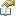 3.Окно библиотеки разделено на 3 части: в левой части отображается дерево групп материалов, в центральной части — список материалов выделенной группы, в правой части — инспектор объектов, позволяющий редактировать параметры выделенного материала.4.В верхней части окна располагается панель инструментов, где сгруппированы кнопки для работы с группами и материалами.5.Раскройте в дереве группу Геосинтетические дренирующие материалы > Геотекстильные прочие.6.Создадим новую подгруппу. Для этого нажмите кнопку  Добавить группу на панели инструментов окна.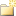 7.Появится новая подгруппа. Зададим название группы Геотекстиль Fibertex.Добавим в новую группу несколько материалов и определим их физико-механические свойства.1.Чтобы добавить материал, нажмите кнопку  Добавить материал на панели инструментов окна.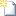 2.Задайте название материала F20.3.В инспекторе объектов отображаются свойства нового материала. Перечень свойств определён типом материала (например дренирующий материал), параметры доступны для редактирования.4.Краткое название материала было сформировано автоматически. Зададим полное название, которое фигурирует в отчётной документации, Геотекстиль Fibertex F20.5.Для визуального обозначения материала используется иконка. Выберите в списке Иконка в меню и дереве пункт Геотекстильный материал.6.Наиболее важным параметром дренирующего материала является его поверхностная плотность. Задайте её равной 100 г/м2.7.Аналогичным образом создайте в этой группе ещё один материал F25 с поверхностной плотностью 125 г/м2.8.Чтобы сохранить изменения в библиотеке материалов, нажмите кнопку  Сохранить изменения на панели инструментов окна.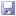 9.Обратите внимание, что физико-механические свойства, доступные для редактирования, для разных групп материалов различны. Перейдите в группу Материалы конструктивных слоёв нежёстких дорожных одежд > Асфальтобетон > Горячей укладки. Асфальтобетоны являются специфическими монолитными материалами и имеют различные параметры для расчёта на прочность по критериям сопротивления при изгибе, сдвигоустойчивости и пр.Видеоматериалы по данной теме можно просмотреть по ссылкам https://www.indorsoft.ru/learning/course/index.php?COURSE_ID=7&LESSON_ID=187&LESSON_PATH=218.187https://www.indorsoft.ru/learning/course/index.php?COURSE_ID=7&LESSON_ID=188&LESSON_PATH=218.188Пройти Тесты для самопроверки пройдя по ссылкам https://www.indorsoft.ru/learning/course/index.php?COURSE_ID=7&LESSON_ID=185&LESSON_PATH=218.185https://www.indorsoft.ru/learning/course/index.php?COURSE_ID=7&LESSON_ID=188&LESSON_PATH=218.188Результаты теста  и конспект сфотографировать и отправить на электронную почту natakr79@mail.ru или https://vk.com/public179915714ЗамечаниеГруппу материалов можно задать в свойства материала в поле Тип материала. Для разных секций группы различны. Например в секции Материалы конструктивных слоёв нежёстких дорожных одежд доступно 5 типов материалов: асфальтобетон, монолитный материал, слабосвязный материал, общий материал и материал дополнительного слоя основания, для секции Материалы конструктивных слоёв жёстких дорожных одежд только 2 группы: монолитный цементобетон и бетонные плиты для сборных покрытий.